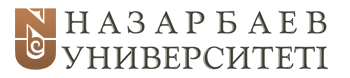 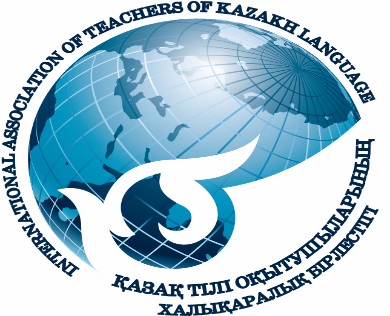                 ВИРТУАЛДЫ  ХАЛЫҚАРАЛЫҚ ҒЫЛЫМИ ВЕБИНАР  БАҒДАРЛАМАСЫ    Қазақ тілі оқытушыларының халықаралық қоғамдық бірлестігінің ұйымдастырумен  2021 жылдың 20 сәуірінде кешкі сағат 20:00-де қазақ мақал-мәтелдерін зерттеуге арналған шетелдік басылымда мақала жариялау мәселесі бойынша онлайн вебинар болады. ВЕБИНАР ТАҚЫРЫБЫ: ҚАЗАҚ МАҚАЛ-МӘТЕЛДЕРІНЕ АРНАЛҒАН ШЕТЕЛДІК БАСЫЛЫМДА МАҚАЛА ЖАРИЯЛАУВебинарды Қазақ тілі оқытушыларының халықаралық қоғамдық бірлестігінің Президенті, ф.ғ.д.,  Назарбаев Университетінің қауымдастырылған профессоры Оразалиева Эльмира ашады.Вебинарды Назарбаев Университетінің қауымдастырылған профессоры  Г.Ә. Омарбекова  жүргізеді. Вебинарда мына мәселелер талқыланады:1. Жинақ жарияланатын Peter Lange Publishing баспасының халықаралық фольклористика сериясы (АҚШ) туралы ақпарат (Erik Aasland)
2. Peter Lange Publishing баспасының талаптары туралы мәлімет (Erik Aasland)
3. Халықаралық басылымға ұсынылатын мақаланың құрылымы (Г.Ә.Омарбекова)4. Сұрақ-жауап алмасу (Г.Ә.Омарбекова)    Вебинарға мына ZOOM сілтемесі бойынша қатысуға болады: https://nu-edu-kz.zoom.us/j/99894924550?pwd=ZFNNMnB6T0NDQXpYZjBWSkJqYjZqQT09
Идентификаторы: 998 9492 4550, Коды: 441888.  Семинар қазақ және ағылшын тілдерінде өтеді, аудармашы қызметі болады.Ұйымдастыру комитеті